Załącznik 2. 		DEKLARACJA UCZESTNICTWA W PROJEKCIEJa, niżej podpisany/a…………………………………………………………………………………. jestem członkiem/członkinią…………………………………………………………………………..                            					(nazwa KGW/GW) Dobrowolnie deklaruję udział w Warsztatach pn. ”Plon niesiemy Plon - obrzędowość dożynkowa przykładem zachowania cech regionu” realizowanych w ramach projektu „Nasz Region, Nasza Tradycja – Nasze Dziedzictwo” nr projektu: RPMP.06.01.03.-12-0392/16-00, realizowanego w ramach Regionalnego Programu Operacyjnego Województwa Małopolskiego na lata 2014-2020 Priorytet VI, Poddziałanie 6.1.3 Rozwój instytucji kultury oraz udostępnianie dziedzictwa kulturowego.	                                                                     Zapoznałam/em się z regulaminem uczestnictwa w Warsztatach pn. ”Plon niesiemy Plon - obrzędowość dożynkowa przykładem zachowania cech regionu” realizowanych w ramach projektu „Nasz Region, Nasza Tradycja – Nasze Dziedzictwo” przez Powiat Tarnowski, akceptuję jego warunki oraz zobowiązuję się do regularnego udziału w warsztatach, do których zostałam/em zakwalifikowana/y oraz każdorazowego poświadczania swojej obecności własnoręcznym podpisem na listach obecności. Oświadczam, że spełniam kryteria kwalifikowalności uprawniające do udziału w projekcie, a dane przedstawione przeze mnie w formularzu zgłoszeniowym odpowiadają stanowi faktycznemu i pozostają aktualne na dzień podpisania niniejszej deklaracjiZostałam/em poinformowana/ny, iż uczestniczę w projekcie współfinansowanym ze środków Funduszy Europejskich w ramach Regionalnego Programu Operacyjnego Województwa Małopolskiego na lata 2014-2020 Priorytet VI, Poddziałanie 6.1.3 Rozwój instytucji kultury oraz udostępnianie dziedzictwa kulturowego Wyrażam zgodę na poddanie się badaniom ewaluacyjnym w trakcie realizacji projektu oraz po jego zakończeniu.Jestem świadoma/y o odpowiedzialności za składnie oświadczeń niezgodnych z prawdą.………………………..…., …………………. 	…………………………………………	                  Miejscowość i Data					Czytelny podpis uczestnika projektu*																		 …………………………………………………                                                                                           Czytelny podpis opiekuna prawnego* W przypadku deklaracji uczestnictwa osoby nieletniej deklaracja powinna zostać podpisana zarówno przez daną osobę, jak również jej prawnego opiekuna OŚWIADCZENIE UCZESTNIKA PROJEKTU„Nasz Region, Nasza Tradycja – Nasze Dziedzictwo” nr RPMP.06.01.03.-12-0392/16-00wynikające z art. 24 ustawy o ochronie danych osobowychJa niżej podpisany/na ……………………………………………………………………………….. w związku z przystąpieniem do projektu pn. „Nasz Region, Nasza Tradycja – Nasze Dziedzictwo” nr RPMP.06.01.03.-12-0392/16-00 oświadczam, że przyjmuję do wiadomości, iż:administratorem moich danych osobowych przetwarzanych w ramach zbioru „Regionalny Program Operacyjny Województwa Małopolskiego 2014-2020” jest Zarząd Województwa Małopolskiego stanowiący Instytucję Zarządzającą dla Regionalnego Programu Operacyjnego Województwa Małopolskiego na lata 2014 – 2020, z siedzibą w Krakowie przy ul. Basztowej 22, 31-156 Kraków, adres do korespondencji ul. Racławicka 56, 30-017 Kraków,administratorem moich danych osobowych przetwarzanych w ramach zbioru „Centralny system teleinformatyczny wspierający realizację programów operacyjnych” jest minister właściwy do spraw rozwoju z siedzibą w Warszawie przy ul. Wiejskiej 2/4, 00-926 Warszawa,podstawę prawną przetwarzania moich danych osobowych stanowi art. 23 ust. 1 pkt 2 lub art. 27 ust. 2 pkt 2 ustawy z dnia 29 sierpnia 1997 r. o ochronie danych osobowych (Dz. U. z 2015 r. poz. 2135 z późn. zm.) – dane osobowe są niezbędne dla realizacji Regionalnego Programu Operacyjnego Województwa Małopolskiego na lata 2014-2020 na podstawie, a także:rozporządzenie Parlamentu Europejskiego i Rady (UE) Nr 1303/2013 z dnia 17 grudnia 2013 r. ustanawiające wspólne przepisy dotyczące Europejskiego Funduszu Rozwoju Regionalnego, Europejskiego Funduszu Społecznego, Funduszu Spójności, Europejskiego Funduszu Rolnego na rzecz Rozwoju Obszarów Wiejskich oraz Europejskiego Funduszu Morskiego i Rybackiego oraz ustanawiające przepisy ogólne dotyczące Europejskiego Funduszu Rozwoju Regionalnego, Europejskiego Funduszu Społecznego, Funduszu Spójności i Europejskiego Funduszu Morskiego i Rybackiego oraz uchylające rozporządzenie Rady (WE) nr 1083/2006;rozporządzenie Parlamentu Europejskiego i Rady (UE) Nr 1304/2013 z dnia 17 grudnia 013 r. w sprawie Europejskiego Funduszu Społecznego i uchylające rozporządzenie Rady (WE) nr 1081/2006;ustawa z dnia 11 lipca 2014 r. o zasadach realizacji programów w zakresie polityki spójności finansowanych w perspektywie finansowej 2014–2020 (Dz. U. z 2016 r. poz. 217);rozporządzenie Wykonawczego Komisji (UE) Nr 1011/2014 z dnia 22 września 2014 r. ustanawiające szczegółowe przepisy wykonawcze do rozporządzenia Parlamentu Europejskiego i Rady (UE) nr 1303/2013 w odniesieniu do wzorów służących do przekazywania Komisji określonych informacji oraz szczegółowe przepisy dotyczące wymiany informacji między beneficjentami a instytucjami zarządzającymi, certyfikującymi, audytowymi i pośredniczącymi;moje dane osobowe będą przetwarzane wyłącznie w celu realizacji projektu „Nasz Region, Nasza Tradycja – Nasze Dziedzictwo”, w szczególności potwierdzenia kwalifikowalności wydatków, udzielenia wsparcia, monitoringu, ewaluacji, kontroli, audytu i sprawozdawczości oraz działań informacyjno-promocyjnych w ramach Regionalnego Programu Operacyjnego Województwa Małopolskiego na lata 2014 – 2020 (RPO WM);moje dane osobowe zostały powierzone do przetwarzania Instytucji Zarządzającej Regionalnym Programem Operacyjnym Województwa Małopolskiego na lata 2014-2020 (w skrócie IZ RPO WM), z siedzibą w Krakowie przy ul. Basztowej 22, 31-156 Kraków, adres do korespondencji ul. Racławicka 56, 30-017 Kraków, Beneficjentowi– Powiatowi Tarnowskiemu, ul. Narutowicza 38, 33-100 Tarnów Moje dane osobowe mogą zostać przekazane podmiotom realizującym badania ewaluacyjne na zlecenie Powierzającego, Instytucji Zarządzającej lub beneficjenta. Moje dane osobowe mogą zostać również powierzone specjalistycznym podmiotom, realizującym na zlecenie Powierzającego, Instytucji Zarządzającej oraz beneficjenta kontrole i audyt w ramach RPO WM;podanie danych jest dobrowolne, aczkolwiek odmowa ich podania jest równoznaczna z brakiem możliwości udzielenia wsparcia w ramach projektu;mam prawo dostępu do treści swoich danych i ich poprawiania.………………………..…., …………………. 			………………………………………	                  	Miejscowość i Data					Czytelny podpis uczestnika projektu*Zgoda na utrwalanie i rozpowszechnianie wizerunku uczestnika projektu „Nasz Region, Nasza Tradycja – Nasze Dziedzictwo” nr RPMP.06.01.03.-12-0392/16-00 realizowanego w ramach Regionalnego Programu Operacyjnego Województwa Małopolskiego na lata 2014-2020, Priorytet VI, Poddziałanie 6.1.3 Rozwój instytucji kultury oraz udostępnianie dziedzictwa kulturowego	Ja, niżej podpisany/-na ………………………………………………………………………..Wyrażam zgodę na utrwalenie, wykorzystanie i rozpowszechnianie mojego wizerunku w celach reklamowych, promocyjnych i informacyjnych związanych z realizacją projektu pn „Nasz Region, Nasza Tradycja – Nasze Dziedzictwo” realizowanego w ramach Regionalnego Programu Operacyjnego Województwa Małopolskiego na lata 2014 – 2020, Priorytet VI, Poddziałanie 6.1.3 Rozwój instytucji kultury oraz udostępnianie dziedzictwa kulturowego	 przez beneficjenta projektu Powiat Tarnowski.Moja zgoda dotyczy moich fotografii i nagrań audiowizualnych utrwalonych w ramach realizacji Projektu oraz obejmuje takie formy publikacji jak: umieszczenie w zasobach projektu „Nasz Region, Nasza Tradycja – Nasze Dziedzictwo”, udostępnienie na stronach internetowych, publikację w mediach, prasie i programach w związku z publikacją o projekcie. Dopuszczam możliwość przetwarzania mojego wizerunku przez kadrowanie, obróbkę cyfrową itp.Mój wizerunek może być utrwalony oraz wykorzystany i rozpowszechniony w trakcie realizacji projektu oraz po jego zakończeniu.………………………..…., …………………. 	…………………………………………                Miejscowość i Data					Czytelny podpis uczestnika projektu*																		 …………………………………………………						Czytelny podpis rodzica lub opiekuna prawnegoPodstawa prawna: art.81 ust.1 ustawy z dnia 4 lutego 1994 r. o prawie autorskim i prawach pokrewnych ( Dz. U. z 2016r poz. 1333), art. 23 ustawy z dnia 1964 r. kodeks Cywilny ( Dz.U. z 2016 r., poz. 380)DEKLARACJA – FORMULARZ UCZESTNICTWAw Warsztatach pn. ”Plon niesiemy Plon - obrzędowość dożynkowa przykładem zachowania cech regionu” realizowanych w ramach projektu „Nasz Region, Nasza Tradycja – Nasze Dziedzictwo” nr projektu: RPMP.06.01.03.-12-0392/16-00, realizowanego w ramach Regionalnego Programu Operacyjnego Województwa Małopolskiego na lata 2014-2020 Priorytet VI, Poddziałanie 6.1.3    	 Imię (imiona)uczestnika/ czki projektu 			Nazwisko  uczestnika/czki projektu                                    PESEL                               Płeć (proszę zaznaczyć właściwą)   K              M                   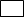                  Kraj                     Miejscowość                                                                                  Ulica                                              Nr budynku             Nr lokalu    Kod pocztowy                                Powiat		                                           Gmina	                                        Województwo   Telefon kontaktowy  						Adres e-mail    Wykształcenie        Status osoby na rynku pracy w chwili przystąpienia do projektu(osoba pracująca/osoba bezrobotna    Czy jesteś osobą należąca do mniejszości narodowej lub etnicznej, migrant, osoba obcego pochodzenia*          Tak               	   Nie    	    Odmowa podania informacji   Czy jesteś osobą bezdomną lub dotkniętą wykluczeniem z dostępu do mieszkań*         Tak                  	 Nie                  Czy jesteś osobą z niepełnosprawnościami*         Tak               	   Nie        	 Odmowa podania informacji    Czy jesteś osobą przebywającą w gospodarstwie domowym bez osób pracujących*         Tak                  Nie               W tym: w gospodarstwie domowym z dziećmi pozostającymi na utrzymaniu**           Tak                  Nie               Czy jesteś osobą żyjącą w gospodarstwie składającym się z jednej osoby dorosłej i dzieci pozostających na utrzymaniu*        Tak                  Nie               Czy jesteś osobą w innej niekorzystnej sytuacji społecznej (innej niż wymienione powyżej)*         Tak               	   Nie       	  Odmowa podania informacji*Proszę zaznaczyć wybraną odpowiedź** Wypełnić w przypadku odpowiedzi „TAK” na pytanie Czy jesteś osobą przebywającą w gospodarstwie domowym bez osób pracujących.………………………..…., …………………. 	…………………………………………           Miejscowość i Data                      Czytelny podpis uczestnika projektu lub opiekuna prawnego-